									11.10.2021  259-01-03-314					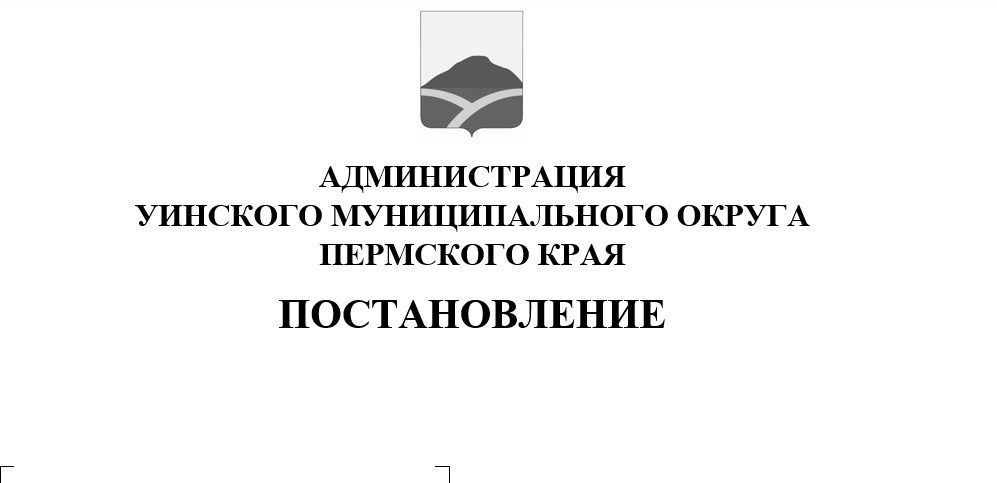 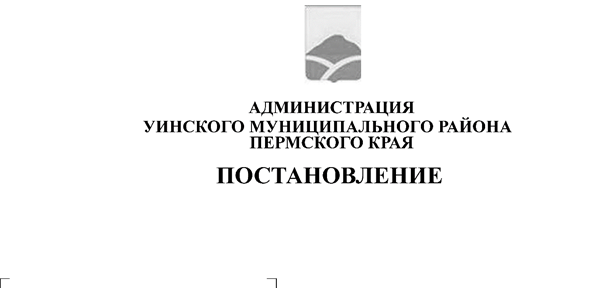 В соответствии со статьей 179 Бюджетного кодекса РФ, Федеральным законом РФ от 06.10.2003 № 131-ФЗ «Об общих принципах организации местного самоуправления в Российской Федерации», в целях реализации Указа  Президента РФ от 07.05.2018 № 204 «О национальных целях и стратегических задачах развития РФ на период до 2024 года, регионального проекта «Создание для всех категорий и групп населения условий для занятий физической культурой и спортом, массовым спортом, в том числе повышение уровня обеспеченности населения объектами спорта, а также подготовка спортивного резерва (Пермский край)», руководствуясь постановлениями администрации Уинского муниципального округа от 05.08.2020 № 259-01-03-346 «Об утверждении порядка разработки, реализации и оценки эффективности муниципальных программ Уинского муниципального округа», от 25.08.2021 № 259-01-03-253 «Об утверждении Перечня муниципальных программ Уинского муниципального округа Пермского края», в целях выполнения регионального проекта «Создания для всех категорий и групп населения условий для занятий физической культурой и спортом, массовым спортом, в том числе повышение уровня обеспеченности населения объектами спорта, а также подготовки спортивного резерва (пермский край), администрация Уинского муниципального округа ПОСТАНОВЛЯЕТ:1. Утвердить прилагаемую муниципальную программу «Развитие физической культуры и спорта в Уинском муниципальном округе Пермского края» на 2022-2025 годы.2. Настоящее постановление вступает в силу с момента подписания и применяется к правоотношениям при составлении и исполнении бюджета Уинского муниципального округа Пермского края, начиная с бюджета на 2022 год и плановый период 2023 и 2024 годы.3. Настоящее постановление подлежит размещению на официальном сайте администрации Уинского муниципального округа в сети Интернет в течение 15 рабочих дней со дня утверждения.4. Считать утратившим силу постановления администрации Уинского муниципального округа с 1 января 2022 года:- от 09.11.2020 № 259-01-03-474 «Об утверждении муниципальной программы «Развитие физической культуры и спорта в Уинском муниципальном округе Пермского края» на 2021-2024 годы»;- от 18.02.2021 № 259-01-03-57 «О внесении изменений в постановление администрации Уинского муниципального округа Пермского края от 09.11.2020 № 259-01-03-474 «Об утверждении муниципальной программы «Развитие физической культуры и спорта в Уинском муниципальном округе Пермского края» на 2021-2024 годы»;- от 23.08.2021 № 259-01-03-250 «О внесении изменений в постановление администрации Уинского муниципального округа Пермского края от 09.11.2020 № 259-01-03-474 «Об утверждении муниципальной программы «Развитие физической культуры и спорта в Уинском муниципальном округе Пермского края» на 2021-2024 годы».  5. Контроль над исполнением постановления возложить на начальника Управления культуры, спорта и молодежной политики Кочетову Н.И.Глава муниципального округа –глава администрации Уинскогомуниципального округа						      	А.Н.ЗелёнкинУТВЕРЖДЕНА постановлением администрации Уинского муниципального округа 11.10.2021  259-01-03-314Муниципальная программа«Развитие  физической культуры и спорта в Уинском муниципальном округе Пермского края» на 2022-2025 годыс. УинскоеПАСПОРТ муниципальной программы 1. Общая характеристика Муниципальная программа «Развитие физической культуры и спорта в Уинском муниципальном округе Пермского края» на 2022-2025 годы является одной из основ для сохранения и улучшения  физического и духовного здоровья граждан и способствует достижению основополагающей задачи государственной политики по созданию условий для роста благосостояния населения, национального самосознания и обеспечения долгосрочной социальной стабильности.В округе сложилась и действует определенная система по развитию физической культуры и спорта. В структуре администрации Уинского МО Пермского края осуществление муниципальной политики в сфере физической культуры и спорта возложено на Управление культуры, спорта и молодежной политики (далее по тексту – УКС и МП).Общую структуру физкультурного движения в округе составляют: Муниципальное казенное образовательное учреждение дополнительное образования «Уинская детско-юношеская спортивная школа единоборств «ЮНИКС» (далее по тексту – МКОУ ДО «ЮНИКС»), которое входит в структуру УКС и МП, 25 коллективов  физической культуры, в 19-ти из которых сформированы формы управления с участием руководства администраций образовательных учреждений; школьных методических объединений учителей физкультуры и тренеров.По округу функционирует 11 спортивных залов, 11 плоскостных сооружений, единовременная пропускная способность которых составляет 368 чел. Всего штатных работников физической культуры и спорта – 19 чел. На базе МКОУ ДО «ЮНИКС» создан Центр тестирования по ГТО с численностью тренеров 5 человек, в Центре ГТО активно проводится работа по принятию норм, охвачено более 200 человек среди учащихся и населения. За 2020 год в полном объеме выполнили нормативы 150 чел., из них на знаки: золото 10, серебро 29, бронза 7 чел. Принятие норм ГТО среди взрослого населения продолжаетсяЕжегодно в Уинском муниципальном округе  проводится соревнования по видам спорта: волейбол, шахматы, лыжный спорт, гиревой спорт, настольный теннис, дзюдо, рукопашный бой, Кореш, футбол, стрибол, жиму штанги, армреслингу. Проводятся открытие и закрытие летнего спортивного сезона, лыжнего сезона, фестиваль ГТО, фестиваль ГТО среди семей, трудящихся коллективов.При поддержке федерации борьбы «Корэш» на территории Уинского муниципального округа сегодня организуются краевые учебно-тренировочные сборы, окружные и краевые соревнования с приглашением борцов из Башкирии и Татарстана. Неоспоримы сегодня успехи спортсменов округа, которые участвуют в региональных, всероссийских соревнованиях и имеют высокие результаты по итогам 2020-2021 годов:В Уинском муниципальном округе хорошо развит и спорт для лиц с ограниченными физическими возможностями, спортсмены занимают призовые места на паралимпийских  фестивалях, которые проходят в г. Перми. Взлет в спортивной карьере был у инвалида – колясочника Игошева Владимира, который завоевал серебро на российских соревнованиях по армрестлингу, его кандидатуру внесли в состав Российской сборной. Кузьмин Александр призер соревнований по волейболу среди людей с ограниченными физическими возможностями, он включен в состав сборной  Пермского края по волейболу.Ежегодно проводится муниципальный фестиваль для людей для с ограниченными возможностями здоровья «Я все могу!».На  территории округа проводятся веселые семейные старты с привлечением семей, за год проведено более 10 веселых стартов с охватом более 50 семей совместно с отделом социальной защиты создан клуб многодетных семей, для которых по пятницам проводятся различные спортивные мероприятия. Уинский муниципальный округ ежегодно активно принимает участие во Всероссийском марафоне «Лыжня России», акции  «Кросс нации», участниками которого в 2019 году стали около 150 лыжников-любителей и около 250 человек любителей бега, за 2020 год охват во Всероссийской акции бега «Кросс нации» количество участников  150 человек.Среди предприятий и организаций популярностью пользуется проведение Дня физкультурника, в рамках которого проходит легкоатлетическая эстафета, волейбол, футбол, семейные соревнования. Традиционными формами работы стали организация спортивных соревнований на Кубок главы Уинского муниципального округа, героев Советского Союза, знаменитых земляков, легкоатлетическая эстафета, посвящённая Дню Победы в Великой Отечественной войне 1941-1945г.г. В 2019 году МКОУ ДО «ЮНИКС» стало победителем   в конкурсном отборе социальных и гражданских инициатив (проектов) с проектом «Мы выбираем - спорт!»  сумма выигранного гранта составила 300 тыс.рублей.В 2018 году МКОУ ДО «ЮНИКС» стало победителем проекта по инициативному бюджетированию, что позволило привлечь краевые средства на сумму 932,102 тыс.рублей, которые были направлены на реализацию проекта «Стадион – территория здоровья». На межшкольном стадионе с.Уинское были проведены следующие работы: устройство навеса над трибуной для зрителей, замена оградительной сетки на волейбольной и баскетбольной площадках, замена сидений на трибунах, замена сетки на футбольных воротах, крепление большой оградительной сетки для гашения ударов, установка флаг-штока.В рамках федерального проекта  «Спорт-норма жизни» Уинский муниципальный округ активно принимает участие. Так в рамках  реализации  постановления Правительства Пермского края от 14.03.2018 г. № 108-п «Об утверждении Порядка предоставления субсидий из бюджета Пермского края бюджетам муниципальных образований Пермского края на софинансирование мероприятий по устройству спортивных площадок и оснащению объектов спортивным оборудованием и инвентарем для занятий физической культурой и спортом» Уинский муниципальный округ стал победителем в конкурсном отборе на предоставление субсидий на софинансирование  мероприятий по устройству спортивных площадок и оснащению объектов спортивным оборудованием и инвентарем для занятий физической культуры и спортом. Сумма субсидии составила 1 719 240,00 рублей, на данные средства проведены работы по ремонту  МКОУ ДО «ЮНИКС» это замена душевых кабин, ремонт санузлов, пола и косметический ремонт помещений, замена электрооборудования и приобретено спортивное оборудование:  станок для отжиманий, площадка для подъема гири, дорожка для прыжков с места. В 2021 году в  рамках реализации постановления Правительства Пермского края от 10.04.2015 № 206-п из бюджета Пермского края в рамках приоритетного регионального проекта «Приведение в нормативное состояние объектов общественной инфраструктуры муниципального значения» будет проведен ремонт потолка здания МКОУ ДО «ЮНИКС» на сумму 1 552 477,50 руб.В связи с неблагополучной эпидемиологической обстановкой из-за вспышки коронавирусной инфекции COVID-19 на территории Российской Федерации, Пермского края и округа возникли трудности при  реализации мероприятий, предусмотренных муниципальной программой. Мероприятия, запланированные к проведению либо полностью  отменяются, либо проводятся в условиях  ограничения численности участников. В связи с этим некоторые плановые показатели исполнения муниципальной программы будут  выполнены в не 100%-ном объеме.2. Описание целей и задач Программы2.1. Цель Программы: создание условий для укрепления здоровья населения путем развития инфраструктуры спорта, популяризация массового и профессионального спорта и приобщения населения к регулярным занятиям физической культурой и спортом  в Уинском муниципальном округе.2.2. Для достижения поставленной цели определены следующие задачи:- обеспечение доступности качественных образовательных, спортивных услуг для всех категорий населения;- повышение интереса населения к занятиям физической культуры;-развитие инфраструктуры для занятий массовым спортом;-создание и внедрение в образовательный процесс эффективной системы физического воспитания, ориентированной на особенности развития детей и подростков;- повышение уровня удовлетворенности жителей района качеством предоставления спортивных  услуг;- формирование здорового образа жизни у населения;- увеличение количества, разнообразия и качества физкультурно-спортивных услуг населению;          - обеспечить увеличение расходов бюджета округа на физическую культуру  (в расчете на душу населения).3. Планируемые конечные результаты ПрограммыРеализация мероприятий муниципальной программы в целом, в сочетании с положительной динамикой экономического развития, будет способствовать:-  повышению доступности  образовательных, физкультурно-спортивных услуг;- увеличению доли систематически занимающихся физической культурой и спортом, в общей численности населения в возрасте 3-79 лет;- увеличению доли детей и молодежи в возрасте 3-29 лет, систематически занимающихся физической культурой и спортом, в общей численности детей и молодежи;- увеличению доли граждан среднего возраста (женщины в возрасте 30-54 лет, мужчины в возрасте 30-59 лет), систематически занимающихся физической культурой и спортом, в общей численности граждан среднего возраста;- увеличение уровня обеспеченности спортивными сооружениями исходя из единой пропускной способности;- поддерживать эффективность использования существующих объектов спортивной инфраструктуры.4. Правовое регулирование Программы - Конституция Российской Федерации;- Федеральный закон от 06.10.2003 № 131-ФЗ «Об общих принципах организации местного самоуправления в Российской Федерации»;- Федеральный закон от 04.12.2007 № 329-ФЗ «О физической культуре и спорте в Российской федерации»;-  Федеральный закон от 29.12.2012 № 273-ФЗ «Об образовании в Российской Федерации»;- Федеральный закон от 24.07.1998 № 124-ФЗ «Об основных гарантиях прав ребенка в Российской Федерации»;+- Указ Президента РФ от 09.10.2007 № 1351 «Об утверждении Концепции демографической политики РФ на период до 2025 года»;- Указ Президента от 07.05.2018 № 204 «О национальных целях и стратегических задачах развития в РФ на период до 2024 года; - Закон Пермской области от 20.07.1995 № 288-50 «О физической культуре и спорте»;- Постановление Правительства Пермского края от 03.10.2013 № 1324-п «Об утверждении государственной программы «Спортивное Прикамье»;- Устав Уинского муниципального округа Пермского края.Понятия и термины, используемые в ПрограммеВ Программе используются следующие условные сокращения:УКС и МП – Управление учреждениями культуры, спорта и молодежной политикиМКОУ ДО «ЮНИКС» – муниципальное казенное образовательное учреждение дополнительного образования «Уинская детско-юношеская спортивная школа единоборств «ЮНИКС»ГТО - Всероссийский физкультурно-спортивный комплекс «Готов к труду и обороне»МО - муниципальный округКБ – краевой бюджетФБ – федеральный бюджетВнБИ – внебюджетные источникиГРБС - главный распорядитель бюджетных средствКФСР - классификатор функциональной структуры расходовКЦСР - коды целевых статей расходовКВР - код вида расходовПриложение 1						к муниципальной программе «Развитие 		физической культуры и спорта		 	Уинском муниципальном округеПермского края» на 2022-2025 годы			 Перечень целевых показателей муниципальной программы «Развитие физической культуры и спорта в  Уинском муниципальном округе Пермского края» на 2022-2025 годыПриложение 2				к муниципальной программе «Развитие 	 физической культуры и спорта	 	в Уинском муниципальном округе 		Пермского края» на 2022-2025 годы		Финансовое обеспечение реализации муниципальной программыза счет всех источников финансированияПриложение 3					к муниципальной программе «Развитие 	 физической культуры и спорта	 	в Уинском муниципальном округе 		Пермского края» на 2022-2025 годы		Финансовое обеспечение реализации муниципальной программыза счет средств бюджета Уинского муниципального округа Пермского краяПриложение 4					к муниципальной программе «Развитие 	 физической культуры и спорта	 	в Уинском муниципальном округе 		Пермского края» на 2022-2025 годы		Финансовое обеспечение реализации муниципальной программыза счет средств краевого бюджетаПриложение 5					к муниципальной программе «Развитие 	 физической культуры и спорта	 	в Уинском муниципальном округе 		Пермского края» на 2022-2025 годы		Финансовое обеспечение реализации муниципальной программыза счет средств федерального бюджетаПриложение 6					к муниципальной программе «Развитие 	 физической культуры и спорта	 	в Уинском муниципальном округе 		Пермского края» на 2022-2025 годы		ПЛАН мероприятий по реализации муниципальной программы «Развитие физической культуры и спорта в  Уинском муниципальном округе Пермского края»на 2022-2025 годы1Наименование муниципальной программыНаименование муниципальной программыРазвитие  физической культуры и спорта  в Уинском муниципальном округе Пермского края на 2022-2025 годыРазвитие  физической культуры и спорта  в Уинском муниципальном округе Пермского края на 2022-2025 годыРазвитие  физической культуры и спорта  в Уинском муниципальном округе Пермского края на 2022-2025 годыРазвитие  физической культуры и спорта  в Уинском муниципальном округе Пермского края на 2022-2025 годыРазвитие  физической культуры и спорта  в Уинском муниципальном округе Пермского края на 2022-2025 годыРазвитие  физической культуры и спорта  в Уинском муниципальном округе Пермского края на 2022-2025 годы2Цели и задачи муниципальной программыЦели и задачи муниципальной программы- создание условий для укрепления здоровья населения  путем развития инфраструктуры спорта, популяризация массового и профессионального спорта и приобщения  населения к регулярный занятиям физической культурой и спортом; - увеличение численности населения, систематически занимающегося разными формами физической культурой и спортом;- повышение интереса населения муниципального округа к занятиям физической культурой и спортом;-развитие инфраструктуры для занятий массовым спортом в образовательных организациях по месту жительства;-создание и внедрение в образовательный процесс эффективной системы физического воспитания, ориентированной на особенности развития детей и подростков- формирование у населения, особенно у детей и молодежи, устойчивого интереса к занятиям физической культурой и спортом, здоровому образу жизни;- создание условий для укрепления здоровья населения  путем развития инфраструктуры спорта, популяризация массового и профессионального спорта и приобщения  населения к регулярный занятиям физической культурой и спортом; - увеличение численности населения, систематически занимающегося разными формами физической культурой и спортом;- повышение интереса населения муниципального округа к занятиям физической культурой и спортом;-развитие инфраструктуры для занятий массовым спортом в образовательных организациях по месту жительства;-создание и внедрение в образовательный процесс эффективной системы физического воспитания, ориентированной на особенности развития детей и подростков- формирование у населения, особенно у детей и молодежи, устойчивого интереса к занятиям физической культурой и спортом, здоровому образу жизни;- создание условий для укрепления здоровья населения  путем развития инфраструктуры спорта, популяризация массового и профессионального спорта и приобщения  населения к регулярный занятиям физической культурой и спортом; - увеличение численности населения, систематически занимающегося разными формами физической культурой и спортом;- повышение интереса населения муниципального округа к занятиям физической культурой и спортом;-развитие инфраструктуры для занятий массовым спортом в образовательных организациях по месту жительства;-создание и внедрение в образовательный процесс эффективной системы физического воспитания, ориентированной на особенности развития детей и подростков- формирование у населения, особенно у детей и молодежи, устойчивого интереса к занятиям физической культурой и спортом, здоровому образу жизни;- создание условий для укрепления здоровья населения  путем развития инфраструктуры спорта, популяризация массового и профессионального спорта и приобщения  населения к регулярный занятиям физической культурой и спортом; - увеличение численности населения, систематически занимающегося разными формами физической культурой и спортом;- повышение интереса населения муниципального округа к занятиям физической культурой и спортом;-развитие инфраструктуры для занятий массовым спортом в образовательных организациях по месту жительства;-создание и внедрение в образовательный процесс эффективной системы физического воспитания, ориентированной на особенности развития детей и подростков- формирование у населения, особенно у детей и молодежи, устойчивого интереса к занятиям физической культурой и спортом, здоровому образу жизни;- создание условий для укрепления здоровья населения  путем развития инфраструктуры спорта, популяризация массового и профессионального спорта и приобщения  населения к регулярный занятиям физической культурой и спортом; - увеличение численности населения, систематически занимающегося разными формами физической культурой и спортом;- повышение интереса населения муниципального округа к занятиям физической культурой и спортом;-развитие инфраструктуры для занятий массовым спортом в образовательных организациях по месту жительства;-создание и внедрение в образовательный процесс эффективной системы физического воспитания, ориентированной на особенности развития детей и подростков- формирование у населения, особенно у детей и молодежи, устойчивого интереса к занятиям физической культурой и спортом, здоровому образу жизни;- создание условий для укрепления здоровья населения  путем развития инфраструктуры спорта, популяризация массового и профессионального спорта и приобщения  населения к регулярный занятиям физической культурой и спортом; - увеличение численности населения, систематически занимающегося разными формами физической культурой и спортом;- повышение интереса населения муниципального округа к занятиям физической культурой и спортом;-развитие инфраструктуры для занятий массовым спортом в образовательных организациях по месту жительства;-создание и внедрение в образовательный процесс эффективной системы физического воспитания, ориентированной на особенности развития детей и подростков- формирование у населения, особенно у детей и молодежи, устойчивого интереса к занятиям физической культурой и спортом, здоровому образу жизни;3Сроки и этапы реализации муниципальной программыСроки и этапы реализации муниципальной программы2022-2025 годы2022-2025 годы2022-2025 годы2022-2025 годы2022-2025 годы2022-2025 годы4Ожидаемые результаты муниципальной программыОжидаемые результаты муниципальной программы- увеличение количества принявших участие в выполнении норм ГТО к 2025 году до 120 чел.;- увеличение доли населения, систематически занимающихся физической культурой и спортом в общей численности населения в возрасте от 3 до 79 лет к 2025 году – до 56,1%;- увеличение доли детей и молодежи в возрасте от 3 до 29 лет, систематически занимающихся физической культурой и спортом, в общей численности детей и молодежи к 2025 году – до 70,8%;- увеличение доли граждан среднего возраста (женщины в возрасте от 30 до 54 лет, мужчины в возрасте от 30 до 50 лет занимающихся физической культурой и спортом, в общей численности граждан среднего возраста к 2025 году – до 45,9%;- увеличение доли граждан старшего возраста (женщины в возрасте от 55 до 79 лет, мужчины в возрасте от 60 до 79 лет), систематически занимающихся физической культурой и спортом, в общей численности граждан старшего возраста  к 2025 году – 6,5%;- сохранение количества участия спортивных команд муниципального округа в зональных и финальных этапах соревнований «Краевые Сельские спортивные игры» к 2025 года - до 8 ед.-увеличение количества межрайонный соревнований и дружеских встреч (дзюдо, самбо, рукопашный бой, кореш, шахматы, футбол, волейбол, настольный теннис и др.) к 2025 г. до 8 ед.- сохранение количества массовых спортивных мероприятий до 8 ед.- увеличение количества спортсменов принявших участие в межрайонных, краевых и всероссийских соревнованиях к 2025 года – 120 чел.;- увеличение количества команд принявших участие в межрайонных, краевых и всероссийских соревнованиях к  2025 года – до 13 ед. - увеличение количества проведенных соревнований к 2025г. до 8 ед.;- увеличение уровня обеспеченности граждан спортивными сооружениями исходя из единовременной пропускной способности объектов спорта к 2025 г. до 77,3%;- сохранение эффективности использования существующих объектов спортивной инфраструктуры к 2025г. – до 80%;- сохранение численности детей и молодежи в возрасте 5-18 лет, систематически занимающихся физической культурой и спортом до 80%.- увеличение количества принявших участие в выполнении норм ГТО к 2025 году до 120 чел.;- увеличение доли населения, систематически занимающихся физической культурой и спортом в общей численности населения в возрасте от 3 до 79 лет к 2025 году – до 56,1%;- увеличение доли детей и молодежи в возрасте от 3 до 29 лет, систематически занимающихся физической культурой и спортом, в общей численности детей и молодежи к 2025 году – до 70,8%;- увеличение доли граждан среднего возраста (женщины в возрасте от 30 до 54 лет, мужчины в возрасте от 30 до 50 лет занимающихся физической культурой и спортом, в общей численности граждан среднего возраста к 2025 году – до 45,9%;- увеличение доли граждан старшего возраста (женщины в возрасте от 55 до 79 лет, мужчины в возрасте от 60 до 79 лет), систематически занимающихся физической культурой и спортом, в общей численности граждан старшего возраста  к 2025 году – 6,5%;- сохранение количества участия спортивных команд муниципального округа в зональных и финальных этапах соревнований «Краевые Сельские спортивные игры» к 2025 года - до 8 ед.-увеличение количества межрайонный соревнований и дружеских встреч (дзюдо, самбо, рукопашный бой, кореш, шахматы, футбол, волейбол, настольный теннис и др.) к 2025 г. до 8 ед.- сохранение количества массовых спортивных мероприятий до 8 ед.- увеличение количества спортсменов принявших участие в межрайонных, краевых и всероссийских соревнованиях к 2025 года – 120 чел.;- увеличение количества команд принявших участие в межрайонных, краевых и всероссийских соревнованиях к  2025 года – до 13 ед. - увеличение количества проведенных соревнований к 2025г. до 8 ед.;- увеличение уровня обеспеченности граждан спортивными сооружениями исходя из единовременной пропускной способности объектов спорта к 2025 г. до 77,3%;- сохранение эффективности использования существующих объектов спортивной инфраструктуры к 2025г. – до 80%;- сохранение численности детей и молодежи в возрасте 5-18 лет, систематически занимающихся физической культурой и спортом до 80%.- увеличение количества принявших участие в выполнении норм ГТО к 2025 году до 120 чел.;- увеличение доли населения, систематически занимающихся физической культурой и спортом в общей численности населения в возрасте от 3 до 79 лет к 2025 году – до 56,1%;- увеличение доли детей и молодежи в возрасте от 3 до 29 лет, систематически занимающихся физической культурой и спортом, в общей численности детей и молодежи к 2025 году – до 70,8%;- увеличение доли граждан среднего возраста (женщины в возрасте от 30 до 54 лет, мужчины в возрасте от 30 до 50 лет занимающихся физической культурой и спортом, в общей численности граждан среднего возраста к 2025 году – до 45,9%;- увеличение доли граждан старшего возраста (женщины в возрасте от 55 до 79 лет, мужчины в возрасте от 60 до 79 лет), систематически занимающихся физической культурой и спортом, в общей численности граждан старшего возраста  к 2025 году – 6,5%;- сохранение количества участия спортивных команд муниципального округа в зональных и финальных этапах соревнований «Краевые Сельские спортивные игры» к 2025 года - до 8 ед.-увеличение количества межрайонный соревнований и дружеских встреч (дзюдо, самбо, рукопашный бой, кореш, шахматы, футбол, волейбол, настольный теннис и др.) к 2025 г. до 8 ед.- сохранение количества массовых спортивных мероприятий до 8 ед.- увеличение количества спортсменов принявших участие в межрайонных, краевых и всероссийских соревнованиях к 2025 года – 120 чел.;- увеличение количества команд принявших участие в межрайонных, краевых и всероссийских соревнованиях к  2025 года – до 13 ед. - увеличение количества проведенных соревнований к 2025г. до 8 ед.;- увеличение уровня обеспеченности граждан спортивными сооружениями исходя из единовременной пропускной способности объектов спорта к 2025 г. до 77,3%;- сохранение эффективности использования существующих объектов спортивной инфраструктуры к 2025г. – до 80%;- сохранение численности детей и молодежи в возрасте 5-18 лет, систематически занимающихся физической культурой и спортом до 80%.- увеличение количества принявших участие в выполнении норм ГТО к 2025 году до 120 чел.;- увеличение доли населения, систематически занимающихся физической культурой и спортом в общей численности населения в возрасте от 3 до 79 лет к 2025 году – до 56,1%;- увеличение доли детей и молодежи в возрасте от 3 до 29 лет, систематически занимающихся физической культурой и спортом, в общей численности детей и молодежи к 2025 году – до 70,8%;- увеличение доли граждан среднего возраста (женщины в возрасте от 30 до 54 лет, мужчины в возрасте от 30 до 50 лет занимающихся физической культурой и спортом, в общей численности граждан среднего возраста к 2025 году – до 45,9%;- увеличение доли граждан старшего возраста (женщины в возрасте от 55 до 79 лет, мужчины в возрасте от 60 до 79 лет), систематически занимающихся физической культурой и спортом, в общей численности граждан старшего возраста  к 2025 году – 6,5%;- сохранение количества участия спортивных команд муниципального округа в зональных и финальных этапах соревнований «Краевые Сельские спортивные игры» к 2025 года - до 8 ед.-увеличение количества межрайонный соревнований и дружеских встреч (дзюдо, самбо, рукопашный бой, кореш, шахматы, футбол, волейбол, настольный теннис и др.) к 2025 г. до 8 ед.- сохранение количества массовых спортивных мероприятий до 8 ед.- увеличение количества спортсменов принявших участие в межрайонных, краевых и всероссийских соревнованиях к 2025 года – 120 чел.;- увеличение количества команд принявших участие в межрайонных, краевых и всероссийских соревнованиях к  2025 года – до 13 ед. - увеличение количества проведенных соревнований к 2025г. до 8 ед.;- увеличение уровня обеспеченности граждан спортивными сооружениями исходя из единовременной пропускной способности объектов спорта к 2025 г. до 77,3%;- сохранение эффективности использования существующих объектов спортивной инфраструктуры к 2025г. – до 80%;- сохранение численности детей и молодежи в возрасте 5-18 лет, систематически занимающихся физической культурой и спортом до 80%.- увеличение количества принявших участие в выполнении норм ГТО к 2025 году до 120 чел.;- увеличение доли населения, систематически занимающихся физической культурой и спортом в общей численности населения в возрасте от 3 до 79 лет к 2025 году – до 56,1%;- увеличение доли детей и молодежи в возрасте от 3 до 29 лет, систематически занимающихся физической культурой и спортом, в общей численности детей и молодежи к 2025 году – до 70,8%;- увеличение доли граждан среднего возраста (женщины в возрасте от 30 до 54 лет, мужчины в возрасте от 30 до 50 лет занимающихся физической культурой и спортом, в общей численности граждан среднего возраста к 2025 году – до 45,9%;- увеличение доли граждан старшего возраста (женщины в возрасте от 55 до 79 лет, мужчины в возрасте от 60 до 79 лет), систематически занимающихся физической культурой и спортом, в общей численности граждан старшего возраста  к 2025 году – 6,5%;- сохранение количества участия спортивных команд муниципального округа в зональных и финальных этапах соревнований «Краевые Сельские спортивные игры» к 2025 года - до 8 ед.-увеличение количества межрайонный соревнований и дружеских встреч (дзюдо, самбо, рукопашный бой, кореш, шахматы, футбол, волейбол, настольный теннис и др.) к 2025 г. до 8 ед.- сохранение количества массовых спортивных мероприятий до 8 ед.- увеличение количества спортсменов принявших участие в межрайонных, краевых и всероссийских соревнованиях к 2025 года – 120 чел.;- увеличение количества команд принявших участие в межрайонных, краевых и всероссийских соревнованиях к  2025 года – до 13 ед. - увеличение количества проведенных соревнований к 2025г. до 8 ед.;- увеличение уровня обеспеченности граждан спортивными сооружениями исходя из единовременной пропускной способности объектов спорта к 2025 г. до 77,3%;- сохранение эффективности использования существующих объектов спортивной инфраструктуры к 2025г. – до 80%;- сохранение численности детей и молодежи в возрасте 5-18 лет, систематически занимающихся физической культурой и спортом до 80%.- увеличение количества принявших участие в выполнении норм ГТО к 2025 году до 120 чел.;- увеличение доли населения, систематически занимающихся физической культурой и спортом в общей численности населения в возрасте от 3 до 79 лет к 2025 году – до 56,1%;- увеличение доли детей и молодежи в возрасте от 3 до 29 лет, систематически занимающихся физической культурой и спортом, в общей численности детей и молодежи к 2025 году – до 70,8%;- увеличение доли граждан среднего возраста (женщины в возрасте от 30 до 54 лет, мужчины в возрасте от 30 до 50 лет занимающихся физической культурой и спортом, в общей численности граждан среднего возраста к 2025 году – до 45,9%;- увеличение доли граждан старшего возраста (женщины в возрасте от 55 до 79 лет, мужчины в возрасте от 60 до 79 лет), систематически занимающихся физической культурой и спортом, в общей численности граждан старшего возраста  к 2025 году – 6,5%;- сохранение количества участия спортивных команд муниципального округа в зональных и финальных этапах соревнований «Краевые Сельские спортивные игры» к 2025 года - до 8 ед.-увеличение количества межрайонный соревнований и дружеских встреч (дзюдо, самбо, рукопашный бой, кореш, шахматы, футбол, волейбол, настольный теннис и др.) к 2025 г. до 8 ед.- сохранение количества массовых спортивных мероприятий до 8 ед.- увеличение количества спортсменов принявших участие в межрайонных, краевых и всероссийских соревнованиях к 2025 года – 120 чел.;- увеличение количества команд принявших участие в межрайонных, краевых и всероссийских соревнованиях к  2025 года – до 13 ед. - увеличение количества проведенных соревнований к 2025г. до 8 ед.;- увеличение уровня обеспеченности граждан спортивными сооружениями исходя из единовременной пропускной способности объектов спорта к 2025 г. до 77,3%;- сохранение эффективности использования существующих объектов спортивной инфраструктуры к 2025г. – до 80%;- сохранение численности детей и молодежи в возрасте 5-18 лет, систематически занимающихся физической культурой и спортом до 80%.5Ответственный исполнительОтветственный исполнительУправление культуры, спорта и молодежной политики администрации Уинского муниципального округа Пермского краяУправление культуры, спорта и молодежной политики администрации Уинского муниципального округа Пермского краяУправление культуры, спорта и молодежной политики администрации Уинского муниципального округа Пермского краяУправление культуры, спорта и молодежной политики администрации Уинского муниципального округа Пермского краяУправление культуры, спорта и молодежной политики администрации Уинского муниципального округа Пермского краяУправление культуры, спорта и молодежной политики администрации Уинского муниципального округа Пермского края6Соисполнители программыСоисполнители программыМуниципальное казенное  образовательное учреждение дополнительного образования «Уинская детско-юношеская спортивная школа единоборств «ЮНИКС»Муниципальное казенное  образовательное учреждение дополнительного образования «Уинская детско-юношеская спортивная школа единоборств «ЮНИКС»Муниципальное казенное  образовательное учреждение дополнительного образования «Уинская детско-юношеская спортивная школа единоборств «ЮНИКС»Муниципальное казенное  образовательное учреждение дополнительного образования «Уинская детско-юношеская спортивная школа единоборств «ЮНИКС»Муниципальное казенное  образовательное учреждение дополнительного образования «Уинская детско-юношеская спортивная школа единоборств «ЮНИКС»Муниципальное казенное  образовательное учреждение дополнительного образования «Уинская детско-юношеская спортивная школа единоборств «ЮНИКС»7Участники программыУчастники программыМуниципальное казенное образовательное учреждение дополнительного образования «Уинская детско-юношеская спортивная школа единоборств «ЮНИКС»Муниципальное казенное образовательное учреждение дополнительного образования «Уинская детско-юношеская спортивная школа единоборств «ЮНИКС»Муниципальное казенное образовательное учреждение дополнительного образования «Уинская детско-юношеская спортивная школа единоборств «ЮНИКС»Муниципальное казенное образовательное учреждение дополнительного образования «Уинская детско-юношеская спортивная школа единоборств «ЮНИКС»Муниципальное казенное образовательное учреждение дополнительного образования «Уинская детско-юношеская спортивная школа единоборств «ЮНИКС»Муниципальное казенное образовательное учреждение дополнительного образования «Уинская детско-юношеская спортивная школа единоборств «ЮНИКС»8Подпрограммы программыПодпрограммы программыНе предусмотреныНе предусмотреныНе предусмотреныНе предусмотреныНе предусмотреныНе предусмотрены9Объемы и источники финансирования программыИсточники финансированияИсточники финансированияРасходы, рублейРасходы, рублейРасходы, рублейРасходы, рублейРасходы, рублей9Объемы и источники финансирования программыИсточники финансированияИсточники финансирования2022202320242025Итого9Объемы и источники финансирования программыВсего, в том числе:Всего, в том числе:2846900,06346900,02846900,00,012040700,09Объемы и источники финансирования программыБюджет Уинского муниципального округаБюджет Уинского муниципального округа2807900,02982900,02807900,00,08598700,09Объемы и источники финансирования программыКраевой бюджетКраевой бюджет39000,0205248,4639000,000,0283248,469Объемы и источники финансирования программыФедеральный бюджетФедеральный бюджет0,03158751,540,00,03158751,549Объемы и источники финансирования программыВнебюджетные источникиВнебюджетные источники0,00,00,00,00,0№Наименование мероприятияФИОспортсмена/команда1.2 место в Первенстве Пермского края по волейболу Мухин Константин2.2 место в Первенстве Европы по дзюдоМухина Ольга3.2 место по корэш на Всероссийском сельском Сабантуе, весовая категория 85 кгМуниров Ильназ4.3 место по корэш на Всероссийском сельском Сабантуе, весовая категория 90 кгАхметов Рашид5.1 место на Всероссийских соревнованиях «Сила РДШ»Любимов Богдан61 место в Межрегиональном турнире по Корэш в весовой категории 85 кгМуниров Ильназ71 место в Межрегиональном турнире по Корэш в супертяжёлом весе Ахметов Рашид81 место в Региональных соревнованиях lll Всероссийской зимней Спартакиады инвалидов по лыжным гонкам среди юношей 2003-2007 г.р.Голышев Илья93 место на Кубке России по борьбе Корэш, весовая категория 85 кгМуниров Ильназ103 место на Кубке России по борьбе Корэш, весовая категория 90 кгАхметов Рашид113 место на Краевом турнире по гиревому спорту Бурмасов А.М.123 место на Краевом турнире по гиревому спортуМальгинов Евгений132 место в категории до 65кг на правой руке и выполнил звание мастера спорта на Чемпионате,Первенства России по армрестлингу среди лиц СПОДА. Игошев Владимир№ п/пНаименование показателяЕдиница измеренияГРБСЗначения показателейЗначения показателейЗначения показателейЗначения показателейЗначения показателей№ п/пНаименование показателяЕдиница измеренияГРБС20212022202320242025123456789Муниципальная программа  «Развитие физической культуры и спорта в  Уинском муниципальном округе Пермского края»Муниципальная программа  «Развитие физической культуры и спорта в  Уинском муниципальном округе Пермского края»Муниципальная программа  «Развитие физической культуры и спорта в  Уинском муниципальном округе Пермского края»Муниципальная программа  «Развитие физической культуры и спорта в  Уинском муниципальном округе Пермского края»Муниципальная программа  «Развитие физической культуры и спорта в  Уинском муниципальном округе Пермского края»Муниципальная программа  «Развитие физической культуры и спорта в  Уинском муниципальном округе Пермского края»Муниципальная программа  «Развитие физической культуры и спорта в  Уинском муниципальном округе Пермского края»Муниципальная программа  «Развитие физической культуры и спорта в  Уинском муниципальном округе Пермского края»1.1 Основное мероприятие: Развитие сферы физической культуры и спорта на территории Уинского муниципального округа1.1 Основное мероприятие: Развитие сферы физической культуры и спорта на территории Уинского муниципального округа1.1 Основное мероприятие: Развитие сферы физической культуры и спорта на территории Уинского муниципального округа1.1 Основное мероприятие: Развитие сферы физической культуры и спорта на территории Уинского муниципального округа1.1 Основное мероприятие: Развитие сферы физической культуры и спорта на территории Уинского муниципального округа1.1 Основное мероприятие: Развитие сферы физической культуры и спорта на территории Уинского муниципального округа1.1 Основное мероприятие: Развитие сферы физической культуры и спорта на территории Уинского муниципального округа1.1 Основное мероприятие: Развитие сферы физической культуры и спорта на территории Уинского муниципального округа1.1.1Количество принявших участие в выполнении  норм ГТО чел.МКОУ ДО «ЮНИКС»801001101201201.1.2Количество получивших знаки отличия ГТО(золото, серебро, бронза)чел.МКОУ ДО «ЮНИКС»7080901001001.1.3Доля населения, систематически занимающегося физической культурой и спортом в общей численности населения в возрасте 3-79 лет%УКСиМПУОМКОУ ДО «ЮНИКС»47,550,454,556,156,11.1.4Доля детей и молодежи в возрасте 3-29 лет, систематически занимающихся физической культурой и спортом, в общей численности детей и молодежи%УКСиМПУОМКОУ ДО «ЮНИКС»68,869,870,370,870,81.1.5Доля граждан среднего возраста (женщины в возрасте 30-54 лет, мужчины в возрасте 30-59), систематически занимающихся физической культурой и спортом, в общей численности граждан среднего возраста%УКСиМПМКОУ ДО «ЮНИКС»27,033,043,245,945,91.1.6Доля граждан старшего возраста (женщины в возрасте 55-79 лет; мужчины в возрасте 60-79 лет), систематически занимающихся физической культурой и спортом, в общей численности граждан старшего возраста%УКСиМПМКОУ ДО «ЮНИКС»5,45,55,96,56,51.1.7Участие  в зональных и финальных этапах соревнований «Краевые Сельские спортивные игры» (волейбол, баскетбол, футбол, гири, лыжный спорт, шахматы, настольный теннис, легкая атлетика и др.)ед.МКОУ ДО «ЮНИКС»888881.1.8Количество межрайонных соревнований и дружеских встреч (дзюдо, самбо, рукопашный бой, кореш, шахматы, футбол, волейбол, настольный теннис и др.)ед.МКОУ ДО «ЮНИКС»567881.1.9Количество массовых спортивных мероприятий  (День физкультурника, День молодёжи, Кросс нации, Лыжня России и пр.)ед.МКОУ ДО «ЮНИКС»444441.1.10Количество спортсменов принявших участие в межрайонных, краевых и всероссийских соревнованиях (дзюдо, самбо, рукопашный бой, кореш, шахматы, футбол, волейбол, настольный теннис  и  др.)чел.МКОУ ДО «ЮНИКС»1001201201201201.1.11Количество команд принявших участие в межрайонных, краевых и всероссийских соревнованиях (дзюдо, самбо, рукопашный бой, кореш, шахматы, футбол, волейбол, настольный теннис  и  др.)ед.МКОУ ДО «ЮНИКС»10111213131.1.12Количество проведенных соревнований (ветеранские лыжные гонки, лыжная эстафета на кубок героев Советского Союза, легкоатлетическая эстафета, соревнования среди инвалидов, уличный баскетбол  и др.)ед.МКОУ ДО «ЮНИКС»567881.2Основное мероприятие: Развитие инфраструктуры физической культуры и спорта в Уинском муниципальном округе Основное мероприятие: Развитие инфраструктуры физической культуры и спорта в Уинском муниципальном округе Основное мероприятие: Развитие инфраструктуры физической культуры и спорта в Уинском муниципальном округе Основное мероприятие: Развитие инфраструктуры физической культуры и спорта в Уинском муниципальном округе Основное мероприятие: Развитие инфраструктуры физической культуры и спорта в Уинском муниципальном округе Основное мероприятие: Развитие инфраструктуры физической культуры и спорта в Уинском муниципальном округе Основное мероприятие: Развитие инфраструктуры физической культуры и спорта в Уинском муниципальном округе 1.2.1Уровень обеспеченности граждан спортивными сооружениями исходя из единовременной  пропускной способности объектов спорта%МКОУ ДО «ЮНИКС»75,876,376,877,377,31.2.2Эффективность использования существующих объектов спортивной инфраструктуры%МКОУ ДО «ЮНИКС»80,080,080,080,080,01.2.3Количество детей и молодежи в возрасте 5-18 лет, систематически занимающихся физической культурой и спортомчел.МКОУ ДО «ЮНИКС»2262262262262261.3Основное мероприятие: Меры социальной помощи и поддержки отдельных категорий населения Уинского муниципального округа Основное мероприятие: Меры социальной помощи и поддержки отдельных категорий населения Уинского муниципального округа Основное мероприятие: Меры социальной помощи и поддержки отдельных категорий населения Уинского муниципального округа Основное мероприятие: Меры социальной помощи и поддержки отдельных категорий населения Уинского муниципального округа Основное мероприятие: Меры социальной помощи и поддержки отдельных категорий населения Уинского муниципального округа Основное мероприятие: Меры социальной помощи и поддержки отдельных категорий населения Уинского муниципального округа Основное мероприятие: Меры социальной помощи и поддержки отдельных категорий населения Уинского муниципального округа 1.3.1Доля работников, которым предоставлены меры социальной помощи и поддержки по оплате жилого помещения и коммунальных услуг.%МКОУ ДО «ЮНИКС»3333333333Наименование муниципальной программы, подпрограммы, мероприятияОтветственный исполнитель, соисполнители, участники Код бюджетной классификацииКод бюджетной классификацииКод бюджетной классификацииКод бюджетной классификацииРасходы, тыс.руб.Расходы, тыс.руб.Расходы, тыс.руб.Расходы, тыс.руб.Наименование муниципальной программы, подпрограммы, мероприятияОтветственный исполнитель, соисполнители, участники ГРБСКФСРКЦСРКВР 202220232024202512345678910Муниципальная программа «Развитие физической культуры и спорта в Уинского муниципальном округе Пермского края» на 2022-2025 годывсего81024000000002846900,06346900,02846900,00,0Муниципальная программа «Развитие физической культуры и спорта в Уинского муниципальном округе Пермского края» на 2022-2025 годыУКС и МП1.1. Основное мероприятие: Развитие физической культуры и спорта в Уинском муниципальном округе всего81011012400100000254000,0254000,0254000,00,01.1. Основное мероприятие: Развитие физической культуры и спорта в Уинском муниципальном округе УКС и МП1.1.1. Мероприятие: Организация и проведение значимых мероприятий в сфере физической культурыУКС и МП81011012400104030100180000,0180000,0180000,00,01.1.1. Мероприятие: Организация и проведение значимых мероприятий в сфере физической культурыУКС и МП8101101240010403020074000,074000,074000,00,01.2. Основное мероприятие: Развитие инфраструктуры физической культуры и спорта в Уинском муниципальном округе всего810070324002000002553900,02553900,02553900,00,01.2. Основное мероприятие: Развитие инфраструктуры физической культуры и спорта в Уинском муниципальном округе УКС и МП1.2.1. Мероприятие: Дополнительное образование в области спортаУКС и МП810070324002001101002210000,02210000,02210000,00,01.2.1. Мероприятие: Дополнительное образование в области спортаУКС и МП81007032400200110200532400,0532400,0532400,00,01.2.1. Мероприятие: Дополнительное образование в области спортаУКС и МП810070324002001108007000,07000,07000,00,01.3. Основное мероприятие: Меры социальной помощи и поддержки отдельных категорий населения Уинского муниципального округа всего8101003240030000039000,039000,039000,00,01.3. Основное мероприятие: Меры социальной помощи и поддержки отдельных категорий населения Уинского муниципального округа УКС и МП1.3.1. Мероприятие: Предоставление мер социальной поддержки педагогическим работникам образовательных муниципальных учреждений, работающим и проживающим в сельской местности и поселках городского типа (рабочих поселках), по оплате жилого помещения и коммунальных услугУКС и МП8101003240032С17010039000,039000,039000,00,01.4. Основное мероприятие:Федеральный проект «Спорт – норма жизни»всего8100703240Р5000000,03500000,00,00,01.4. Основное мероприятие:Федеральный проект «Спорт – норма жизни»УКС и МП1.4.1. Мероприятие: Мероприятия по оснащению объектов спортивной инфраструктуры спортивно-техническим оборудованиемУКС и МП8100703240Р5522802000,03500000,00,00,0Наименование муниципальной программы, подпрограммы, мероприятияОтветственный исполнитель, соисполнители, участники Код бюджетной классификацииКод бюджетной классификацииКод бюджетной классификацииКод бюджетной классификацииРасходы, тыс.руб.Расходы, тыс.руб.Расходы, тыс.руб.Расходы, тыс.руб.Наименование муниципальной программы, подпрограммы, мероприятияОтветственный исполнитель, соисполнители, участники ГРБСКФСРКЦСРКВР 202220232024202512345678910Муниципальная программа «Развитие физической культуры и спорта в Уинского муниципальном округе Пермского края» на 2022-2025 годывсего81024000000002807900,02982900,02807900,00,0Муниципальная программа «Развитие физической культуры и спорта в Уинского муниципальном округе Пермского края» на 2022-2025 годыУКС и МП1.1. Основное мероприятие: Развитие физической культуры и спорта в Уинском муниципальном округе всего81011012400100000254000,0254000,0254000,00,01.1. Основное мероприятие: Развитие физической культуры и спорта в Уинском муниципальном округе УКС и МП1.1.1. Мероприятие: Организация и проведение значимых мероприятий в сфере физической культурыУКС и МП81011012400104030100180000,0180000,0180000,00,01.1.1. Мероприятие: Организация и проведение значимых мероприятий в сфере физической культурыУКС и МП8101101240010403020074000,074000,074000,00,01.2. Основное мероприятие: Развитие инфраструктуры физической культуры и спорта в Уинском муниципальном округе всего810070324002000002553900,02553900,02553900,00,01.2. Основное мероприятие: Развитие инфраструктуры физической культуры и спорта в Уинском муниципальном округе УКС и МП1.2.1. Мероприятие: Дополнительное образование в области спортаУКС и МП810070324002001101002210000,02210000,02210000,00,01.2.1. Мероприятие: Дополнительное образование в области спортаУКС и МП81007032400200110200532400,0532400,0532400,00,01.2.1. Мероприятие: Дополнительное образование в области спортаУКС и МП810070324002001108007000,07000,07000,00,01.3. Основное мероприятие: Меры социальной помощи и поддержки отдельных категорий населения Уинского муниципального округа всего810100324003000000,00,00,00,01.3. Основное мероприятие: Меры социальной помощи и поддержки отдельных категорий населения Уинского муниципального округа УКС и МП1.3.1. Мероприятие: Предоставление мер социальной поддержки педагогическим работникам образовательных муниципальных учреждений, работающим и проживающим в сельской местности и поселках городского типа (рабочих поселках), по оплате жилого помещения и коммунальных услугУКС и МП8101003240032С1701000,00,00,00,01.4. Основное мероприятие:Федеральный проект «Спорт – норма жизни»всего8100703240Р5000000,0175000,00,00,01.4. Основное мероприятие:Федеральный проект «Спорт – норма жизни»УКС и МП1.4.1. Мероприятие: Мероприятия по оснащению объектов спортивной инфраструктуры спортивно-техническим оборудованиемУКС и МП8100703240Р5522802000,0175000,00,00,0Наименование муниципальной программы, подпрограммы, мероприятияОтветственный исполнитель, соисполнители, участники Код бюджетной классификацииКод бюджетной классификацииКод бюджетной классификацииКод бюджетной классификацииРасходы, тыс.руб.Расходы, тыс.руб.Расходы, тыс.руб.Расходы, тыс.руб.Наименование муниципальной программы, подпрограммы, мероприятияОтветственный исполнитель, соисполнители, участники ГРБСКФСРКЦСРКВР 202220232024202512345678910Муниципальная программа «Развитие физической культуры и спорта в Уинского муниципальном округе Пермского края» на 2022-2025 годывсего810240000000039000,0205248,4639000,00,0Муниципальная программа «Развитие физической культуры и спорта в Уинского муниципальном округе Пермского края» на 2022-2025 годыУКС и МП1.3. Основное мероприятие: Меры социальной помощи и поддержки отдельных категорий населения Уинского муниципального округа всего8101003240030000039000,039000,039000,00,01.3. Основное мероприятие: Меры социальной помощи и поддержки отдельных категорий населения Уинского муниципального округа УКС и МП1.3.1. Мероприятие: Предоставление мер социальной поддержки педагогическим работникам образовательных муниципальных учреждений, работающим и проживающим в сельской местности и поселках городского типа (рабочих поселках), по оплате жилого помещения и коммунальных услугУКС и МП8101003240032С17010039000,039000,039000,00,01.4. Основное мероприятие:Федеральный проект «Спорт – норма жизни»всего8100703240Р5000000,0166248,460,00,01.4. Основное мероприятие:Федеральный проект «Спорт – норма жизни»УКС и МП1.4.1. Мероприятие: Мероприятия по оснащению объектов спортивной инфраструктуры спортивно-техническим оборудованиемУКС и МП8100703240Р5522802000,0166248,460,00,0Наименование муниципальной программы, подпрограммы, мероприятияОтветственный исполнитель, соисполнители, участники Код бюджетной классификацииКод бюджетной классификацииКод бюджетной классификацииКод бюджетной классификацииРасходы, тыс.руб.Расходы, тыс.руб.Расходы, тыс.руб.Расходы, тыс.руб.Наименование муниципальной программы, подпрограммы, мероприятияОтветственный исполнитель, соисполнители, участники ГРБСКФСРКЦСРКВР 202220232024202512345678910Муниципальная программа «Развитие физической культуры и спорта в Уинского муниципальном округе Пермского края» на 2022-2025 годывсего81024000000000,03158751,540,00,0Муниципальная программа «Развитие физической культуры и спорта в Уинского муниципальном округе Пермского края» на 2022-2025 годыУКС и МП1.4. Основное мероприятие:Федеральный проект «Спорт – норма жизни»всего8100703240Р5000000,03158751,540,00,01.4. Основное мероприятие:Федеральный проект «Спорт – норма жизни»УКС и МП1.4.1. Мероприятие: Мероприятия по оснащению объектов спортивной инфраструктуры спортивно-техническим оборудованиемУКС и МП8100703240Р5522802000,03158751,540,00,0№п/пНаименование  подпрограмм, основных мероприятий, показателейОтветственный исполнительСрок начала реализацииСрок окончания реализацииОбъем ресурсного обеспечения, (тыс.руб.)Объем ресурсного обеспечения, (тыс.руб.)Объем ресурсного обеспечения, (тыс.руб.)Объем ресурсного обеспечения, (тыс.руб.)Объем ресурсного обеспечения, (тыс.руб.)№п/пНаименование  подпрограмм, основных мероприятий, показателейОтветственный исполнительСрок начала реализацииСрок окончания реализацииВСЕГОКБФББюджет МОВнБИ1234567891.1Основное мероприятие: Развитие физической культуры и спорта в Уинском муниципальном округеМКОУ ДО «ЮНИКС»01.01.202231.12.2025762000,00,00,0762000,00,01.1.1Внедрение комплекса ГТО, проведение тестирования, поощрение, поддержка населения и должностных лиц, ответственных за внедрение комплекса ГТО(Доп. ФК 13000007)МКОУ ДО «ЮНИКС»01.01.202231.12.20250,00,00,00,00,01.1.1.1Результат: Количество принявших участие в выполнении норм ГТОМКОУ ДО «ЮНИКС»х31.12.2025ххххх1.1.1.2Результат: Количество получивших знаки отличия ГТОМКОУ ДО «ЮНИКС»х31.12.2025ххххх1.1.2Участие в зональных и финальных этапах соревнований «Краевые сельские спортивные игры» (волейбол, баскетбол, футбол, гири, лыжный спорт, шахматы, настольный теннис, легкая атлетика и др.)(Доп. ФК 13000002)МКОУ ДО «ЮНИКС»01.01.202231.12.202590000,00,00,090000,00,01.1.2.1Результат: Количество участий в зональных и финальных этапах соревнований «Краевые сельские спортивные игры» (волейбол, баскетбол, футбол, гири, лыжный спорт, шахматы, настольный теннис, легкая атлетика и др.)МКОУ ДО «ЮНИКС»х31.12.2025ххххх1.1.3Организация межрайонных соревнований и дружеских встреч (дзюдо, самбо, рукопашный бой, кореш, шахматы, футбол, волейбол, настольный теннис и др.)(Доп. ФК 13000003)МКОУ ДО «ЮНИКС»01.01.202231.12.202560000,00,00,060000,00,01.1.3.1Результат: Количество межрайонных соревнований и дружеских встречМКОУ ДО «ЮНИКС»1.1.4Проведение массовых спортивных мероприятий (День физкультурника, День молодежи, Кросс нации, Лыжня России, Фестиваль ГТО и пр.)(Доп. ФК 13000004)МКОУ ДО «ЮНИКС»01.01.202231.12.202530000,00,00,030000,00,01.1.4.1Результат: Количество массовых спортивных мероприятийМКОУ ДО «ЮНИКС»Х31.12.2025ххххх1.1.5Участие в межрайонных, краевых и всероссийских соревнованиях (дзюдо, самбо, рукопашный бой, кореш, шахматы, футбол, волейбол, настольный теннис и др.)(Доп. ФК 13000005)МКОУ ДО «ЮНИКС»01.01.202231.12.2025450000,00,00,0450000,00,01.1.5.1Результат: Количество спортсменов принявших участие в межрайонных, краевых и всероссийских соревнованияхМКОУ ДО «ЮНИКС»Х31.12.2025ххххх1.1.5.2Результат: Количество команд  принявших участие в межрайонных, краевых и всероссийских соревнованияхМКОУ ДО «ЮНИКС»Х31.12.2025ххххх1.1.6Проведение соревнований (ветеранские лыжные гонки, лыжная эстафета на кубок Героев Советского Союза, легкоатлетическая эстафета, соревнования среди инвалидов, уличные баскетбол и др.)(Доп. ФК 13000006)МКОУ ДО «ЮНИКС»01.01.202231.12.2025132000,00,00,0132000,00,01.1.6.1Результат: Количество проведенных соревнованийМКОУ ДО «ЮНИКС»х31.12.2025ххххх1.2Основное мероприятие: Развитие инфраструктуры физической культуры и спорта в Уинском муниципальном округеМКОУ ДО «ЮНИКС»01.01.202231.12.20257661700,00,00,07661700,00,01.2.1Приобретение  спортивной формы, инвентаря и оборудования для занимающихся в спортивных школах, секциях и пр. (по заявкам)МКОУ ДО «ЮНИКС»01.01.202231.12.20250,00,00,00,00,01.2.1.1Результат: Сумма расходов направленная на приобретение спортивной формы, инвентаря и оборудованияМКОУ ДО «ЮНИКС»х31.12.2025ххххх1.2.2Дополнительное  образование в области спортаМКОУ ДО «ЮНИКС»01.01.202231.12.20257661700,00,00,07661700,00,01.2.2.1Результат: Количество детей и молодежи в возрасте 5-18 лет, систематически занимающихся физической культурой и спортомМКОУ ДО «ЮНИКС»х31.12.2025ххххх1.3Основное мероприятие: Меры социальной помощи и поддержки отдельных категорий населения Уинского муниципального округаМКОУ ДО «ЮНИКС»01.01.202231.12.2025117000,0117000,00,00,00,01.3.1Предоставление мер социальной поддержки отдельных категорий граждан, работающих в сфере дополнительного образования и проживающих в сельской местности по оплате жилого помещения и коммунальных услугМКОУ ДО «ЮНИКС»01.01.202231.12.2025117000,0117000,00,00,00,01.3.1.1Результат: Доля работников, которым предоставлены меры социальной помощи и поддержки по оплате жилого помещения и коммунальных услуг.МКОУ ДО «ЮНИКС»х31.12.2025ххххх1.4Федеральный проект «Спорт норма жизни»УКС и МПМКОУ ДО «ЮНИКС»01.01.202231.12.20253500000,0166248,463158751,54175000,00,01.4.1Мероприятия по оснащению объектов спортивной инфраструктуры спортивно-техническим оборудованиемМКОУ ДО «ЮНИКС»01.01.202231.12.20253500000,0166248,463158751,54175000,00,01.4.1.1Результат: Создание малой спортивной площадки по принятию норм ГТОМКОУ ДО «ЮНИКС»х31.12.2025ххххх